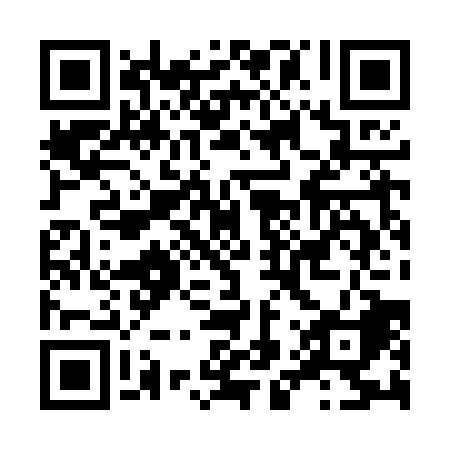 Ramadan times for Slonim, BelarusMon 11 Mar 2024 - Wed 10 Apr 2024High Latitude Method: Angle Based RulePrayer Calculation Method: Muslim World LeagueAsar Calculation Method: ShafiPrayer times provided by https://www.salahtimes.comDateDayFajrSuhurSunriseDhuhrAsrIftarMaghribIsha11Mon5:465:467:421:294:327:167:169:0512Tue5:445:447:401:284:337:187:189:0713Wed5:415:417:371:284:347:207:209:0914Thu5:385:387:351:284:367:227:229:1115Fri5:365:367:321:284:377:247:249:1316Sat5:335:337:301:274:387:257:259:1517Sun5:305:307:281:274:397:277:279:1818Mon5:285:287:251:274:407:297:299:2019Tue5:255:257:231:264:417:317:319:2220Wed5:225:227:201:264:427:337:339:2421Thu5:205:207:181:264:447:357:359:2622Fri5:175:177:161:254:457:367:369:2823Sat5:145:147:131:254:467:387:389:3024Sun5:115:117:111:254:477:407:409:3225Mon5:085:087:081:254:487:427:429:3526Tue5:055:057:061:244:497:447:449:3727Wed5:025:027:041:244:507:457:459:3928Thu5:005:007:011:244:517:477:479:4129Fri4:574:576:591:234:527:497:499:4430Sat4:544:546:561:234:537:517:519:4631Sun4:514:516:541:234:547:527:529:481Mon4:484:486:521:224:557:547:549:512Tue4:454:456:491:224:567:567:569:533Wed4:424:426:471:224:577:587:589:564Thu4:384:386:451:224:588:008:009:585Fri4:354:356:421:214:598:018:0110:006Sat4:324:326:401:215:008:038:0310:037Sun4:294:296:381:215:018:058:0510:058Mon4:264:266:351:205:028:078:0710:089Tue4:234:236:331:205:028:098:0910:1110Wed4:194:196:311:205:038:108:1010:13